Утверждаю: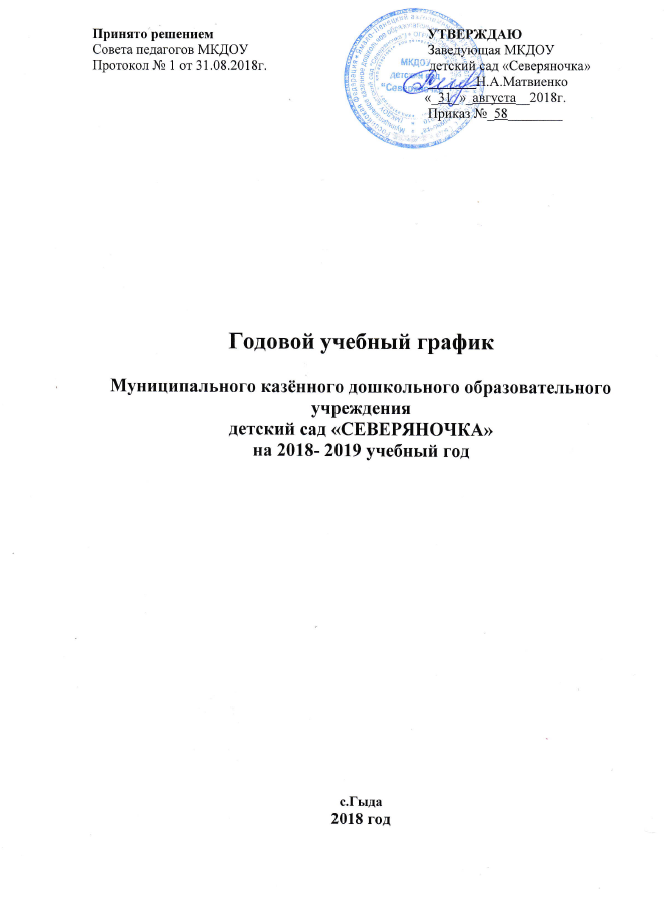       Заведующая МКДОУ                                                              детский сад «Северяночка»    ________Н.А.Матвиенко«_31»_августа__2018г.Приказ 58 д_________План работы консультативного пункта на 2018-2019 учебный годТема консультации Форма проведения Время проведения Специалисты Индивидуальное или групповое консультирование по запросу родителей (законных представителей) беседа в течение года психолог, медсестра, логопед, старший воспитатель. "Как сохранить и укрепить здоровье ребенка" круглый стол сентябрь медсестра "Влияние семейного воспитания на развитие ребенка" круглый стол октябрь психолог "Капризы и упрямство детей" круглый стол ноябрь психолог "Речевое развитие детей дошкольного возраста" круглый стол декабрь логопед "Домашняя игротека для детей и родителей" круглый стол январь психолог "Игры на развитие мелкой моторики рук" круглый стол февраль логопед "Роль семьи в воспитании дошкольника" круглый стол Март Психолог "Как помочь ребенку в период адаптации" круглый стол апрель психолог, медсестра психолог, старший воспитатель"Готовность ребенка к обучению в школе" круглый стол май психолог, медсестра психолог, старший воспитатель